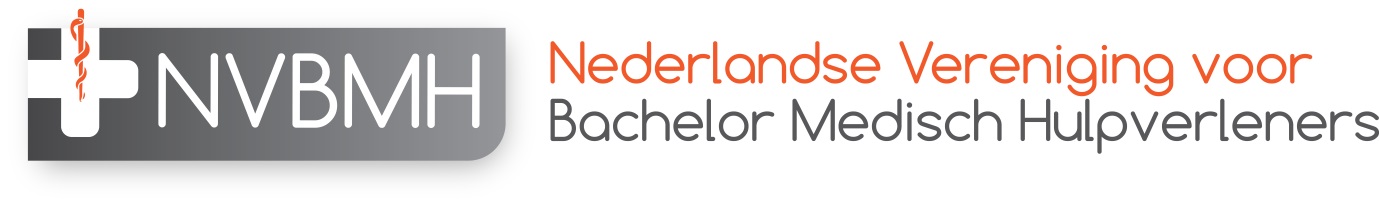 Nederlandse Vereniging voor Bachelor Medisch HulpverlenersKVK: 62539078IBAN:NL42 INGB 0006 7795 64DeclaratieformulierGaarne volledig ingevuld opsturen naar administratie@nvbmh.nl. Maak voor het declareren van reiskosten met een voertuig gebruik van de standaard kilometervergoeding van €0,23 per kilometerDeclarantAchternaam en voorlettersAdresPostcode en woonplaatsTelefoonnummerIBANDatumOmschrijvingBedrag €Waarvan BTWTotaal €OndertekeningHandtekening declarantDatum